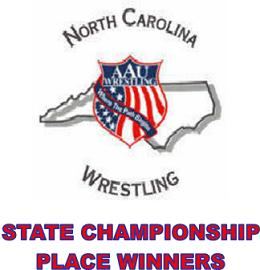 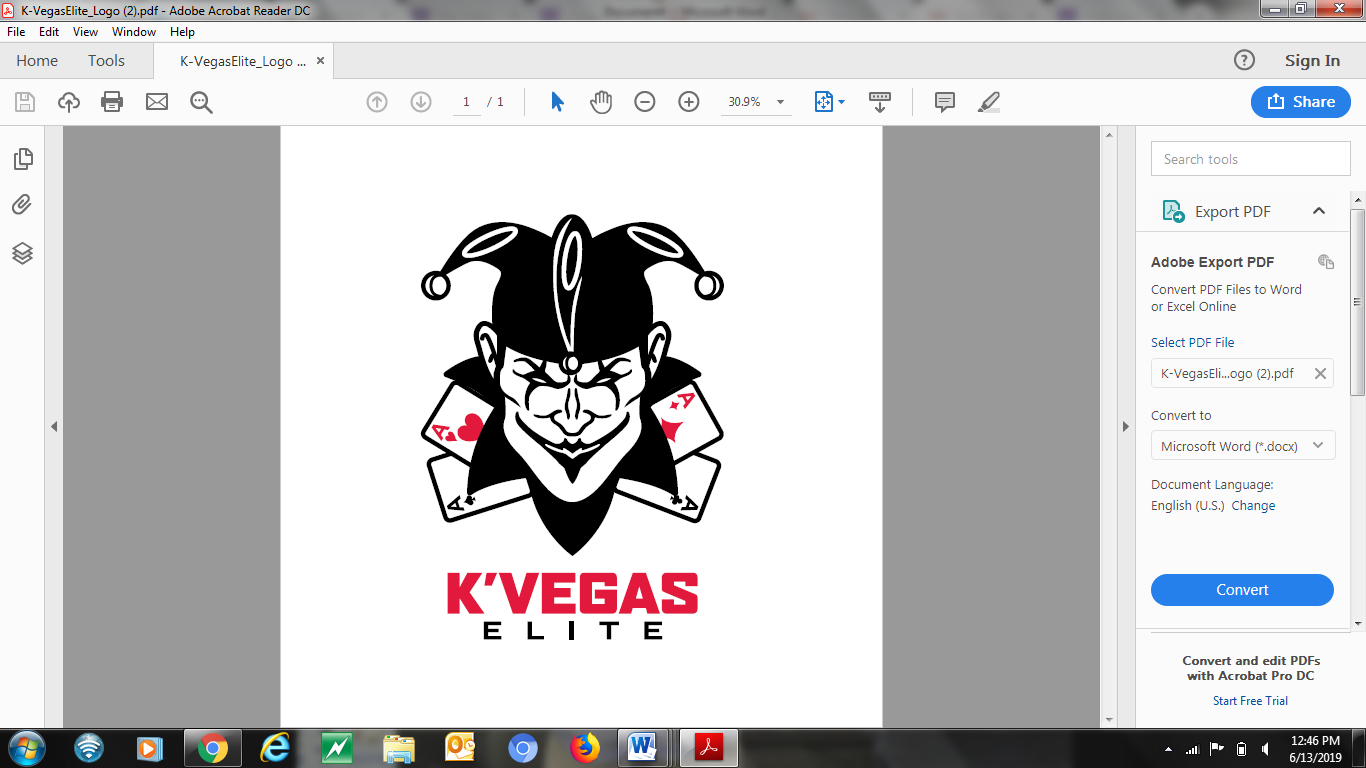 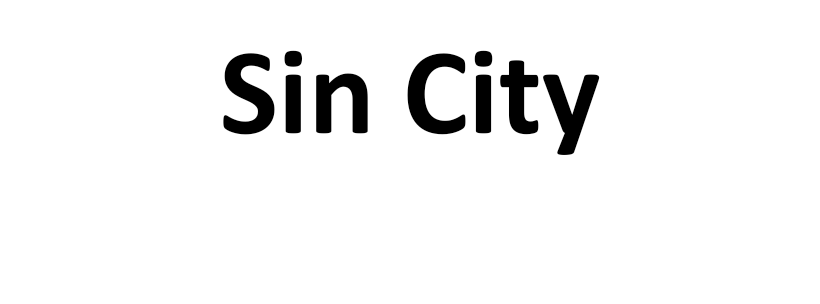 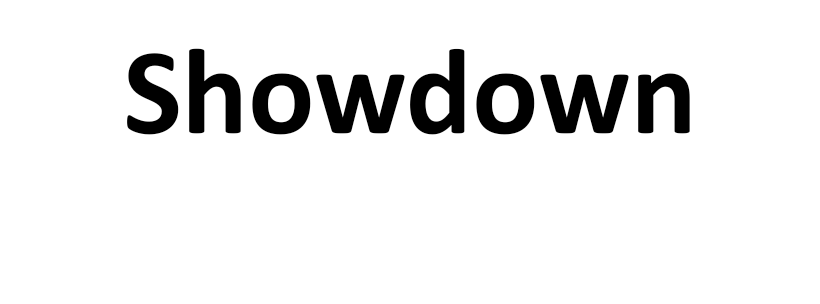 Hosted By: K-Vegas Elite				Registration Fee: $20		         Date: 07/27/2019		Registration Cutoff: Midnight 07/27/2019Spectator Fee: $10 Family, $5 Individual			Registration Limit: 300Weigh-ins:  8am-9am					Registration at: www.trackwrestling.comCoaches Meeting:  9am					Location: Glenn HS Wrestling Begins:  10am.                                                   1600 Union Cross Rd, Kernersville, NC 27284There will be a 0.9 weight allowance. Weigh in uniform is singlet, no socks or shoes. You will not be allowed to strip down to underclothes, and you will not be allowed to leave the weigh in room to run. Tournament Director: Kendall Nelson-email: Kdef2012@gmail.com phone: (336)500-4765This event is licensed by the Amateur Athletic Union of the U.S.,Inc.All participants must have a current AAU membership.AAU membership may not be included as part of the entry fee to the event.AAU Youth Athlete membership must be obtained before the competition begins.BE PREPARED! Adult and Non Athlete memberships are no longer instant andcannot be applied for at event. Please allow at least 10 days for membership to be processed.Participants are encouraged to visit the AAU website www.aausports.org to obtain their membership. . • ALL WRESTLERS AND COACHES MUST HAVE CURRENT AAU CARDS. • ALL WRESTLERS MUST COMPLETE THIS FORM & BRING IT ON THE DAY OF THE TOURNAMENT. • ALL WRESTLERS MUST HAVE HEADGEAR AND TAPED LACES. Hair length must comply with NFHS rule 4-2-1. • MOUTH PROTECTION REQUIRED IF TEETH HAVE BRACES OR ORTHODONTIC DEVICE Tot 2013/after 35,40,45,50,55,HWT (75 Max)Bantam 2012/2011 40,45,50,55,60,65,70,75, 80, 90,HWT (125 Max) Midget 2010/2009 50,55,60,65,70,75,80,85,90,95,103,112,120,130,HWT (175 Max)Junior 2008/2007 60,65,70,75,80,85,90,95,100,105,112,120,130,140,HWT (205 Max) School Boy 2006/2005 70,75,80,85,90,95,100,105,110,115,120,125,130,140,150,160,180,260 Cadet 2004/2003 84,91,98,106,113,120,126,132,138,145,152,160,170,182,195,220,285 *Some weight classes will be merged to allow for the most matches possible.Name:________________________________________ Team: ______________________________________ Date of Birth:__________________________________ AAU Number: ________________________________ In consideration of your acceptance to my entry, I and my legal heirs/guardians do hereby waive and release any and all claims for damages I may have against the hosting site, organization/club, their sponsors, coaches, volunteers, tournament officials, and/or administrators for any and all injuries suffered by me in connection with the tournament named above. I have reviewed the flyer for this tournament and agree to all rules, guidelines, and additional waiver information printed. Division ___________________Weight ____________________Date______________________Wrestler Signature __________________________________Parent Signature _____________________________________Phone_______________________